R.C.I.A   Fact SheetDate  ________________________Legal Name (No Nicknames or Abbreviations)   _________________________________________________________________________________First Name		  		 Middle Name		        		 Last Name	Maiden Name (if applicable) ________________________________________________________Date of Birth_______________ Place of Birth (City/State/Province/Country) _____________________                    Regarding your Father: ____________________________________________________________				 First Name              Full Middle Name             Last Name                   ReligionRegarding your Mother: ___________________________________________________________			  	First Name         Full Middle Name            Maiden Name             ReligionCONTACT INFORMATIONMailingAddress: ___________________________________________________________________________________________________________________________________________________________________________City							State		                    Zip CodeHome Telephone: ______________________________Work Telephone: ________________________________Email Address: ______________________________________	Cell Phone ______________________________RELIGIOUS HISTORYWhat, if any, is your present religious affiliation? _______________________________________Have you ever been baptized?                 Yes	          No                  I am not sure.If you are baptized, please answer all the following questions completely:Date of Baptism: _________________ Religion/Denomination:____________________________:	_________________________________________________________Church Address:	_________________________________________________________				_________________________________________________________		City				          State                      Zip Code If you were baptized CATHOLIC, check those sacraments you have already received:        Penance (Confession)                 Eucharist (First Communion)           ConfirmationCURRENT MARITAL STATUSIf you, your fiancé, or your spouse has/have ANY PRIOR MARRIAGES  in ANY TYPE OF MARRIAGE CEREMONY,  whether in a church or not, please be sure to check the appropriate box / boxes.I am single and have never been married.I am engaged to be married.          	Your fiancé(e)’s Name: _______________________________________________________Your fiancé(e)’s Current Religious Affiliation (if any):_______________________________	For you:         This is my first marriage.                 I have been married before.            For your fiancé(e):       This is his/her first marriage.     My fiancé(e) has been married before.I am married.Your Spouse’s Name: ________________________________________________________Your Spouse’s Current Religious Affiliation (if any):________________________________Date of Marriage: _______________________________            Place of Marriage: ___________________________________________________________	Were you married by a Catholic Priest/Deacon in a Catholic Church?     Yes      No  	For you:         This is my first marriage.                 I have been married before.            For your spouse:       This is his/her first marriage.        My spouse has been married beforeHave either you or your spouse obtained an annulment from the Catholic Church regarding any and all divorces?   Yes		  No           Annulment is in process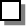 I am married, but separated from my spouse. (Please provide information above)I am divorced and I have not remarried.I am a widow/widower and have not remarried.        7.   I have minor children.    Are the children baptized?        Yes  	  NoSPONSOR INFORMATION	Do you have a sponsor?		 Yes		 NoSponsor’s Full Name: ____________________________________________________________			First			Middle			LastIs your sponsor a member of Corpus Christi Parish?		 Yes		 No